Encadrement, formation et évaluation des JOFF en : 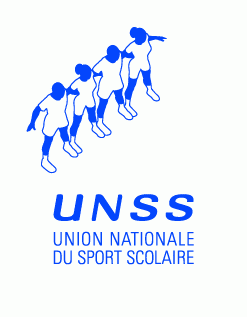 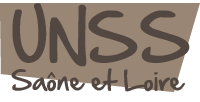 Modalités de formation et d’évaluation pour l’attribution du niveau District et Départemental→ Formation de district par le district ou les enseignants de l’élève, formation en interne durant les entraînements et matches amicaux et championnat de district→ Formation départementale en Janvier.Le moment des certifications→ Le niveau district peut être validé sur OPUSS par le prof de l'élève→Le niveau départemental peut être acquis lors de la journée de Formation départementale et lors des phases départementales. C’est le SD qui le valide sur OPUSS voir évaluation critériée sur le site→Le niveau académique ne peut être acquis que lors de la phase académique, c’est le SR qui le valide sur OPUSS Encadrement des JOFF en compétition→ 1 professeur référent JOFF : Les JOFF arbitrent à 2 , voir le dossier de l’organisateur 